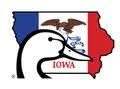               Iowa Ducks Unlimited – Art ProgramIOWA DUCKS UNLIMITED 
2019 ARTIST OF THE YEAR/PRINT OF THE YEAR
ENTRY FORM/REPRODUCTION RIGHTS AGREEMENTThe undersigned has prepared and submitted an original design to Iowa Ducks Unlimited for consideration in the 2019 Annual Iowa Ducks Unlimited “Artist of the Year/Print of the Year” contest, and, if selected as the winner, agrees to the following:The artist will retain ownership of the original artwork. Iowa Ducks Unlimited, will however, have sole and exclusive rights to produce, copy, or otherwise utilize the artwork in any manner it deems appropriate including promotional campaigns, advertising and State Pin Program.  The artist agrees not to create for Ducks Unlimited, Inc., Iowa Ducks Unlimited or any other organization or individual, a work of art so similar that it could readily be interpreted as identical. The 2019 Iowa Ducks Unlimited Print of the Year shall consist of up to 200 regular edition prints that the artist agrees to sign and number in the format preferred by Iowa Ducks Unlimited. The winning artist will receive additional 10-framed prints for use as he or she wishes after July 1st, 2020. After all prints have been signed, numbered, and received by Iowa Ducks Unlimited, the artist will receive a cash payment of $2,000. The artist further agrees not to dispose of the above-mentioned 10-framed prints in any manner prior to July 1, 2020.  The artist hereby affirms that the entry is an original creation neither copied nor duplicated from any previously published art, including, but not limited to, original paintings, drawings in any medium or published photographs.The artist may order limited additional framed prints after July 1, 2020 at the same cost they are offered to Iowa Ducks Unlimited Committees with the approval of the Iowa Ducks Unlimited Art Chairs.ARTIST’S NAME (SIGNED)_______________________________________________________ARTIST’S NAME (PRINTED) __________________________________________TELEPHONE NUMBER ________________________________________________MAILING ADDRESS _________________________________________________CITY/STATE/ZIP CODE _______________________________________________TITLE OF ENTRY _______________________________________________________________ACCEPTED BY:						COUNTERSIGNED BY:________________________________		       ___________________________________STATE POY CHAIRMAN				             STATE CHAIRMAN, DUCKS UNLIMITED